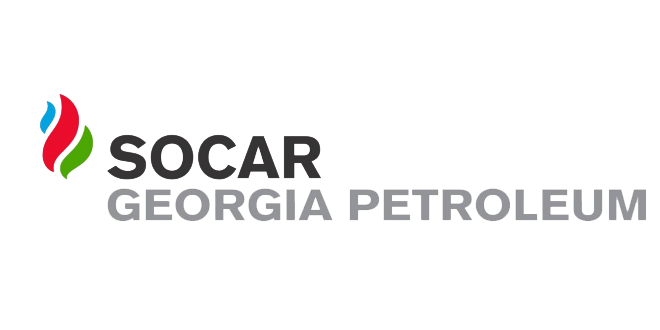 ელექტრონული ტენდერის განაცხადი№1ტენდერის აღწერილობა100 ცალი მანქანის დამტენი (უნდა იყოს 2 პორტიანი: USB-A  და Type-c, მასალა: მეტალი, დაბრენდილი)2კონკრეტული დავალება 100 ცალი მანქანის დამტენი (უნდა იყოს 2 პორტიანი: USB-A  და Type-c, მასალა: მეტალი, დაბრენდილი)3მოთხოვნები პრეტენდენტების მიმართ4გადახდის პირობები მიღება-ჩაბარების აქტის საფუძველზე5ტენდერის ვადები 5 კალენდარული დღე6ხელშეკრულების ვადები 35 დღე7საგარანტიო პირობები 8საკონტაქტო პირიმედეა ფარცვანია 577 202 3839სხვა